Dobra forma (dobraforma.ku.edu) Module 24.2 Завдання 6 Transcript Ти захоплюєшся спортом, Марку?Ви часто дивитеся фільми?Ти знаєш, що Максим одружується?Ти часто користуєшся принтером? Коли закінчуються твої заняття?Як називається кав’ярня твоїх батьків?This work is licensed under a  
Creative Commons Attribution-NonCommercial 4.0 International License. 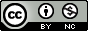 